海口江东新区管理局2021年临空经济区主干能源设施配套路网项目支出绩效评价报告一、基本情况（一）项目概况临空经济区主干能源设施配套路网项目业主为海口市路桥建设投资有限公司，项目位于海口市美兰区，临空经济区，主要建设内容：建设桂江大道（中段）、空港环路、顺达路、美溪路（西段）、林香一路、南贸大道（东1段）共 6 条市政道路，红线宽40-48米，总长 9.942km；共设置桥梁4座，桥梁总长约140m，总面积约5720.31 ㎡；设置跨越河道过水箱涵一座；空港环路下穿美兰互通，设置长约 123 米 U 槽路段，与美兰互通的预留闭合框架桥衔接；建设污水提升泵站1座、临时污水处理站3 座。本项目建设内容包括道路工程、交通工程、桥梁工程、排水工程、给水工程、再生水工程、照明工程、绿化工程（含路侧绿化）、海绵工程、缆线沟工程和电力沟工程。项目工期为2020年7月15日至2022年4月30日（工期）。项目总投资126753.17万元，其中建设总投资114020.35万元，征地拆迁费12732.82万元。截至2021年底，项目共计获得资金71800万元，已支出71800万元，支出100%。（二）项目绩效目标该项目总体目标是项目按工期计划推进临空经济区主干能源设施配套路网（原临空二期）项目9.0公里的市政道路建设内容的建设，完善基础设施，解决出行需求，年度绩效目标如下：二、绩效评价工作开展情况（一）绩效评价目的、对象、范围对临空经济区主干能源配套建设路网项目开展部门评价，促进部门提升预算绩效管理工作水平，强化部门支出责任，规范资金管理行为，提高财政资金使用效益。（二）绩效评价原则、评价指标体系、评价方法、评价标准1.绩效评价原则本次部门评价坚持运用科学合理的方法，按照规范的程序，对项目绩效进行客观、公正的反映。2.评价指标体系从项目决策、项目管理、项目绩效等三大指标开展部门评价。3.评价方法本次部门评价采用比较法，将项目实施情况与绩效目标情况进行比较。4.评价标准本次部门评价以年初的目标、计划、预算、定额等作为评价标准（三）绩效评价工作过程评价小组对评价资料进行认真梳理，测算分析各项指标，汇总评分并形成评价报告。1.对《项目支出绩效评价管理办法》（财预〔2020〕10号）进行研读，对部门评价有基本的把握和了解，归纳出进一步评价所需的信息。2.集中对各个评价指标逐一进行分析。3.评价小组汇总分析评价过程中发现的问题并对存在问题进行讨论，分别计算各评价指标所得分数，形成评价结果。4.根据评价结果，撰写评价报告。三、综合评价情况及评价结论项目绩效评价工作小组从项目决策、项目管理、项目绩效三方面分别对该项目进行评价，项目目标设定、决策过程、资金分配、资金到位、资金管理、组织实施、项目效果等方面落实情况较好，评价得分99分，评价等次为优，达到了预期设定的项目绩效目标。四、绩效评价指标分析（一）项目决策情况根据《海口江东新区总体规划》，加快临空经济区基础设施建设，为解决美兰国际机场二期T2航站楼启用后北侧交通问题，海口市政府决定启动临空经济区主干能源设施配套路网（原临空二期）项目建设。该项目列入2019年海口市政府投资项目计划。项目设定了绩效目标，绩效目标与实际工作内容具有相关性。项目预算编制科学合理，预算资金分配依据充分。（二）项目过程情况2020年我局制定并印发了《政府投资项目管理办法（试行）》，建立了有效的项目管理制度，保证了项目安全有效运行，确保了项目顺利实施，取得明显成效。项目资金支付严格履行审批程序，使用规范，会计核算结果真实、准确。此次绩效评价过程中未发现挤占或挪用项目资金的情况。该项目2021年获得地债资金25000万元和园区补贴15000万元，合计40000万元，当年支出34745万元，支出87%。（三）项目产出情况该项目资金到位及时，项目顺利实施，2021年完成项目形象进度99%，基本完工，具备通车条件，项目完成程度较好，实现了预定预算目标。（四）项目效益情况该项目建成后将推动海口市临空产业区的飞速发展，与其他在建项目一起，为现状周边地块及南侧已开发地块形成完整的交通及能源供给主通道，满足其内部设施建成后的交通和能源需求。项目现阶段已实现临空经济区北侧区域交通功能联通，形成主要干道路网，快速连接北侧海文高速，南侧绕城高速，奠定临空产业园基础设施建设，将进一步加快临空产业园的快速发展。五、主要经验及做法、存在的问题及原因分析无。六、有关建议无。七、其他需要说明的问题无。指标类型指标名称绩效目标指标类型指标名称绩效目标产出指标建设(改造、修缮)工程量≥2公里产出指标竣工验收合格率≥95%产出指标项目设计变更率≤10%产出指标项目按计划开工率≥100%产出指标项目按计划完工率≥90%产出指标超概算项目比例≤5%一级指标分值二级指标分值三级指标分值项目决策20项目目标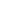 4目标内容4项目决策20决策过程8决策依据3项目决策20决策过程8决策程序5项目决策20资金分配8分配办法2项目决策20资金分配8分配结果6项目管理25资金到位5到位率3项目管理25资金到位5到位时效2项目管理25资金管理10资金使用7项目管理25资金管理10财务管理3项目管理25组织实施10组织机构1项目管理25组织实施10管理制度9项目绩效55项目产出15产出数量5项目绩效55项目产出15产出质量4项目绩效55项目产出15产出时效3项目绩效55项目产出15产出成本3项目绩效55项目效益40经济效益8项目绩效55项目效益40社会效益8项目绩效55项目效益40环境效益8项目绩效55项目效益40可持续影响8项目绩效55项目效益40服务对象满意度8总分100100100一级指标分值二级指标分值三级指标分值得分项目决策20项目目标4目标内容44项目决策20决策过程8决策依据33项目决策20决策过程8决策程序55项目决策20资金分配8分配办法22项目决策20资金分配8分配结果66项目管理25资金到位5到位率33项目管理25资金到位5到位时效22项目管理25资金管理10资金使用76项目管理25资金管理10财务管理33项目管理25组织实施10组织机构11项目管理25组织实施10管理制度99项目绩效55项目产出15产出数量55项目绩效55项目产出15产出质量44项目绩效55项目产出15产出时效33项目绩效55项目产出15产出成本33项目绩效55项目效益40经济效益88项目绩效55项目效益40社会效益88项目绩效55项目效益40环境效益88项目绩效55项目效益40可持续影响88项目绩效55项目效益40服务对象满意度88总分10010010099评价等次评价等次评价等次评价等次优优优